Located in the heart of downtown Ottawa, the MUSÉE BYTOWN MUSEUM explores the stories of an evolving city and its residents               from its early days as Bytown to present day Ottawa. 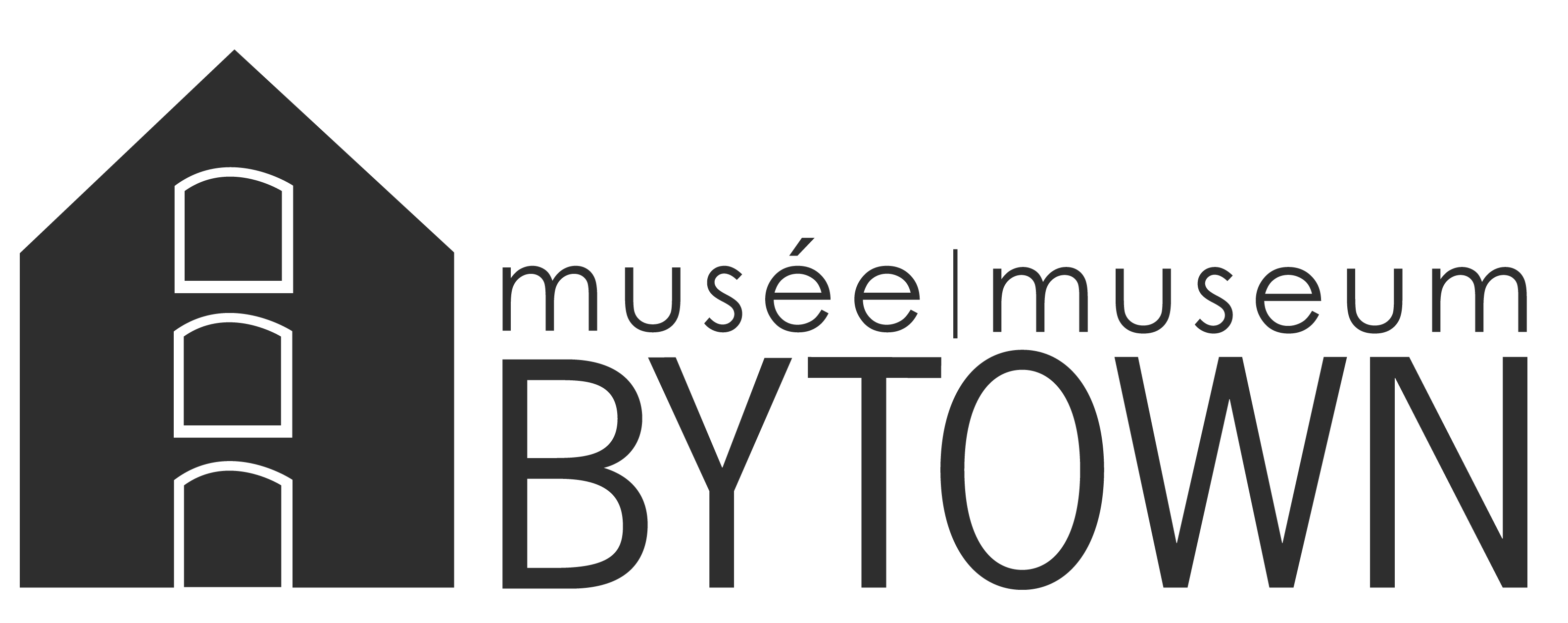 Yes! I want to help the MUSÉE BYTOWN MUSEUM continue to preserve Ottawa heritage!I am a returning volunteer	I am a new volunteer   Date:___/___/_____ dd/mm/yyyyI am a member of the MUSÉE BYTOWN MUSEUM I am interested in becoming a memberPersonal Information*:							      PLEASE PRINT CLEARLYFirst Name:________________________	Last Name:________________________Address:________________________________________________________________City:____________________	Province:__________	Postal Code:____ ____Telephone: (_____) _____-__________	Email:__________________________________Areas of Interest: Programming    Special Events    Collections    AdministrativeOther (please specify)_____________________________________Do you have a special skill set you would like to exercise? Please specify:Availability:Please return your completed form in confidence to theBYTOWN MUSEUM PROGRAMMING MANAGERMUSÉE BYTOWN MUSEUM, 1 Canal Lane, P.O. Box 523, Station B, Ottawa, ON K1P 5P6(613) 234-4570 x226 visitorservices@bytownmuseum.ca www.bytownmuseum.com* PRIVACY STATEMENT: We occasionally send our supporters information about our programs and activities at the MUSÉE BYTOWN MUSEUM. Your information will be protected and will not be shared with outside groups. For more information, please contact Robin Etherington, Executive Director at (613) 234-4570 x224. Yes, I would like to be notified of events and activities at the MUSÉE BYTOWN MUSEUM. Monday Tuesday   Wednesday    Thursday    Friday    Saturday    SundayAMAM	AMAMAMAMAMPMPMPMPMPMPMPMEveningEveningEveningEveningEveningEveningEvening